TABLA 21,  parte pertinente AMT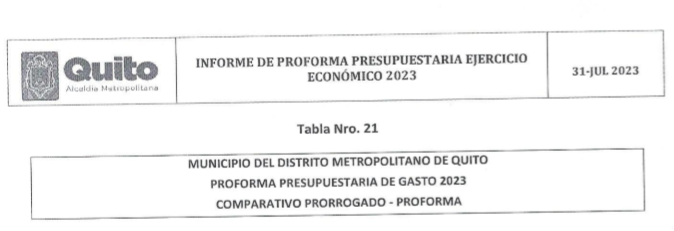 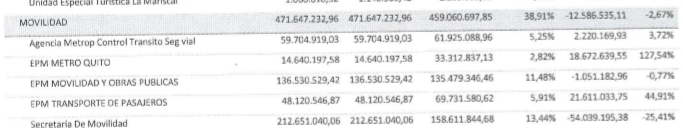 Tabla No. 29, parte pertinente AMT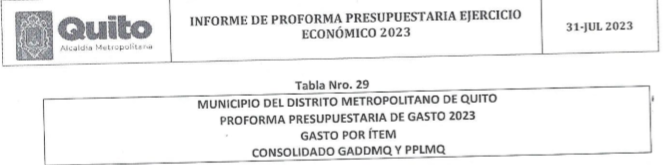 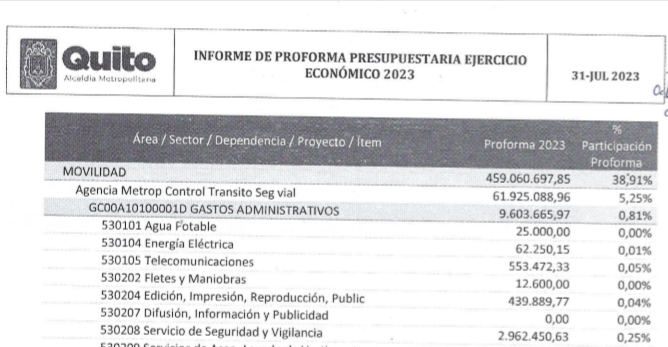 